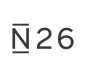 Intake Sheet N26 GmbH | Klosterstraße 62 | 10179 Berlin | Germany | n26.com Managing Directors: Valentin Stalf, Maximilian Tayenthal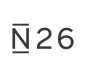 Recruiter Screening/ Knockout questions (add more if needed) - optional: N26 GmbH | Klosterstraße 62 | 10179 Berlin | Germany | n26.com Managing Directors: Valentin Stalf, Maximilian Tayenthal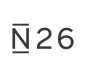 N26 GmbH | Klosterstraße 62 | 10179 Berlin | Germany | n26.com Managing Directors: Valentin Stalf, Maximilian TayenthalFactsFactsPosition: Team/Segment: Priority Level:Ideal start date: Replacement (add name) or New: Preferred Salary Range:Hiring Manager: Location: Level:What is the reason for this hire? Are there any internal applicants you are considering?GoalsGoalsWhat are the objectives/OKR’s - for this team/product for 2020/2021? What are responsibilities for this person and how can they deliver against the team's objectives? How will success be measured within the 6 months and first year of employment?What are the objectives/OKR’s - for this team/product for 2020/2021? What are responsibilities for this person and how can they deliver against the team's objectives? How will success be measured within the 6 months and first year of employment?Why Join? Positives / Negatives:Why Join? Positives / Negatives:ScopeScopeTeam Size (current and future, x-functional):Most important stakeholders:Search criteriaSearch criteriaTarget industries/companies: Language requirements: Other criteriaPossible job titles: Keywords / Key skills: What to avoid:Do not reach out: My ideal candidate:Expectations & Requirements for Internal Candidates - i.e. Years of Experience and Transferable Skills if coming from other Department:Expectations & Requirements for Internal Candidates - i.e. Years of Experience and Transferable Skills if coming from other Department:Q1.Q2.ProcessProcessProcessStage COMPETENCIES/SKILLS How? Who?1. Application Review2. Screening call (OD check for internal hiring)3. Skill challenge4. Team Interviews5. Final Interviews Decision making Who involved?